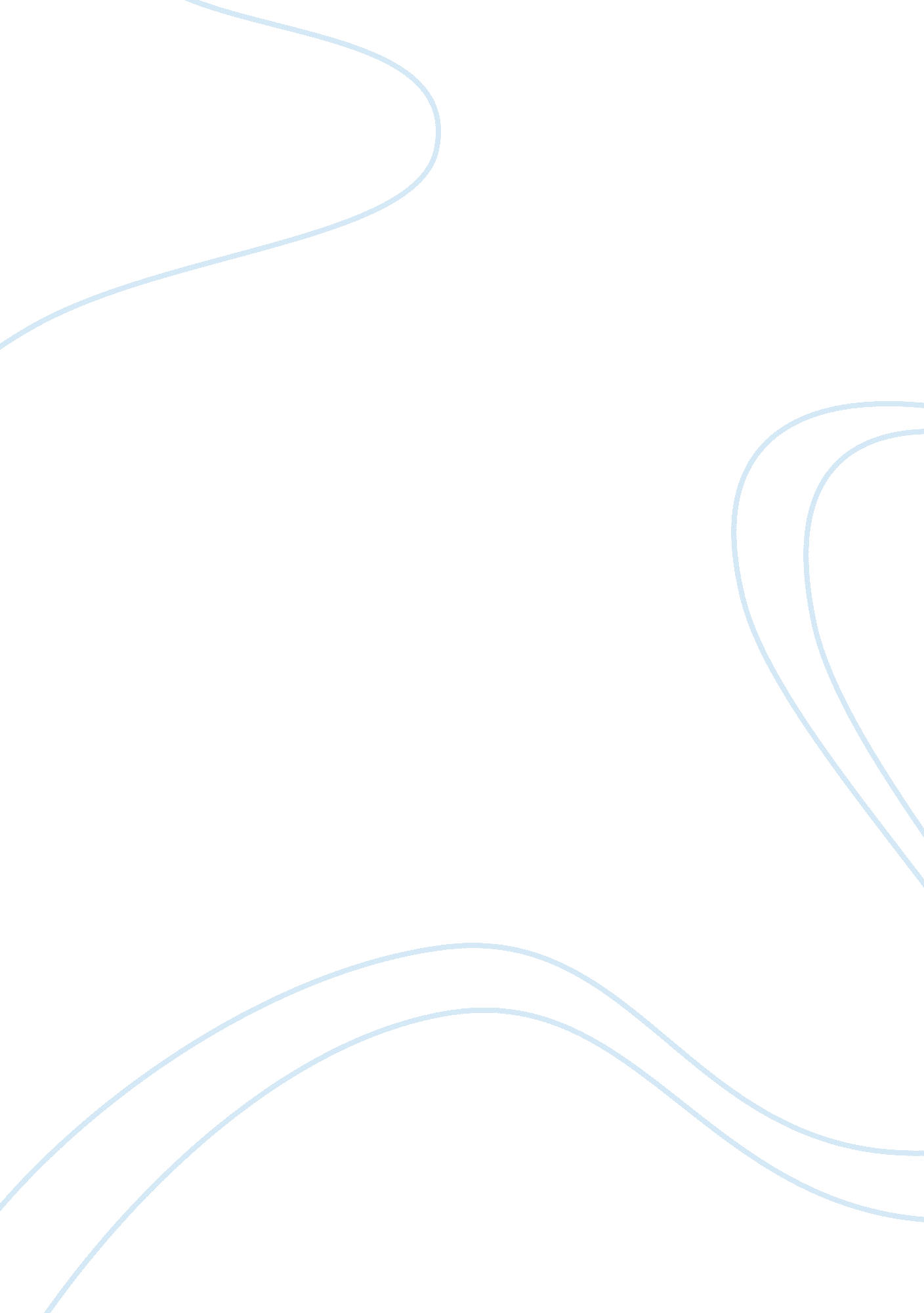 Narrative undergraduate essayLiterature, Russian Literature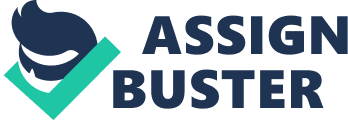 Narrative Essay            To let go of someone you dearly love is very painful to do. The pains cause by ending relationship is very unbearable. Some people may find their world tear apart when they realize that their relationship with their partner is not going well. I have had this relationship in the past that truly marks in my heart and in my mind. I do love this person very much despite of his weaknesses and flaws but many people around us do not like the idea of being us together. At first, I try not to give ear to their comments and opinions because of my love for my partner. But in a long run, I decide to call it quits because I find out that my partner is having an affair with other man; take note, it’s a “ man.” It truly hurts me a lot because he exchanges me to a man! It is a big slapped on my face. That is the first factor I consider when I break up with him. He is not trustworthy and faithful. I just strongly believe that a woman is meant to be with a man and a man is meant to be with a woman. Though I live in a liberated world but I cannot just take and stand with this kind of idea that is having an affair with same sex. When I break up with him, I feel so much freedom that I never been experiencing when we are still together. I don’t know why I feel that way, but that is how I really feel. I feel like a bird being imprison in a cage for a long time and has the chance to be released. When my friends especially my parents learn about it, they are very happy and relieve. They don’t just like my partner because they can smell something fishy on him. After the break, I feel such joy in my heart and feel more beautiful inside. 